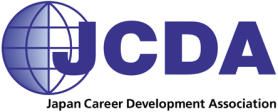 ＪＣＤＡ　ピアワークショップタイムスケジュール(1)オリエンテーション（15分）・趣旨説明・ピアファシリテーター自己紹介・参加者自己紹介(2)事例検討（1件あたり約30分）①これから検討する事例について、事例提供者が発表する前に参加者が事例を黙読。②事例提供者による事例発表。（5分以内）③検討項目のセットアップ④事例提供者の「気になる点、検討したい点、メンバーに聞いてみたい点」（③で絞ったテーマ）について、参加者が各自のアプローチを考える。⑤検討（約15分）　　検討を開始する。　↓①から⑤を繰り返す　　　　　　　　　　　（途中で休憩あり）　　　　　　　　(3)全体シェア（15分）・参加者全員でのふりかえり「ピアワークショップ　５つの約束」　１．ここは、経験交流、情報交換の場。何かをつかんで、持ち帰ろう。　２．事例の理解も学習の機会。共感とイメージを総動員し、クライエントを思い描こう。　３．私の課題は皆の課題。どんどん課題を出し合おう。　４．ギブ＆テイクは当たり前。ピアワークショップではギブ＆ギブを心掛けよう。　５．先輩、後輩意識せず、経験年数も無関係。遠慮や気兼ねも無用にしよう。☆事例（実践例）検討発表用準備資料は、あとで回収いたします。必要と思われるメモは準備資料以外に記入してください。